PRESS RELEASE 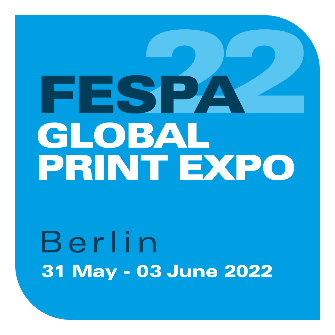 20th May 2022FESPA ANNOUNCES PROGRAMME FOR SUSTAINABILITY SPOTLIGHTAT FESPA GLOBAL PRINT EXPO 202240+ expert-led sessions curated to help print businesses make positive environmental progressFESPA has published its comprehensive conference programme for the new Sustainability Spotlight feature at FESPA Global Print Expo 2022 (31st May to 3rd June 2022, Messe Berlin, Germany).Sustainability Spotlight comprises 42 individual sessions, compiled with the needs and interests of FESPA visitors in mind and delivering important insights on a host of topics geared towards helping print and visual communications businesses operate in an environmentally responsible way.Located in Hall 25, Stand C50, all Sustainability Spotlight sessions are free to attend with a FESPA and European Sign Expo 2022 entry ticket. The conference runs from 10:30am on Tuesday 31 May to 1:30pm on Friday 3 June. Sustainability Spotlight is sponsored by headline supporters HP and Re-board Technology, premium partners Antalis and Drytac, as well as partner Hohenstein Textile Testing Institute GmbH & Co.The full programme includes the following confirmed sessions and speakers:“Well Being” a Rising Value Proposition at Retail – Leo Van de Polder, Global Development Director, SHOP! NIAn Introduction to Carbon Reduction – Dominic Harris, Co-Founder, CarbonQuotaDigital Textile Printing: Meeting Consumer Demand for Sustainable Fashion and Apparel – Johnny Shell, Director of Functional & Industrial Printing, Keypoint IntelligenceEco-Design in Marketing at Retail – Mélissa Lancelot, Event Project Manager, POPAI FranceEco-Passport – John Murphy, Technical Director Europe, Oeko TexGetting Started with ISO Standards – Laurel Brunner, Managing Director, Digital Dots LimitedGlobal Organic Textile Standard (GOTS) as Business Case for Sustainability ‘GOTS Information for Textile Printers on GOTS Requirements and Certification – Franziska Dormann, Representative to Global Brands, Global Organic Textile StandardISO Standards – Laurel Brunner, Managing Director, Digital Dots LimitedReplacing Conventional Materials with Paper – Maximillian Hansen, Nordwerk Design representing Re-board Standards – Laurel Brunner, Managing Director, Digital Dots LimitedSustainability in Display - Action Now! – Martin Kingdon, Chair and Sustainability Director, POPAI UKSustainable Products for Short-Term Graphics – Shaun Holdom, Global Product Manager, DrytacSwitching to More Sustainable Solutions with High Performance – Nicolas Coupry, Senior Market Manager & Sustainability Lead, AntalisThe Carbon Impact of the Sustainability Spotlight Expo Display – Dominic Harris Co-Founder, CarbonQuotaThe Fibre Story – Ali Khalili, CEO, Re-board TechnologyThe Future is PVC-Free - Are You Getting Left Behind? – Rob Karpenko, Director of Sales, Taya Europe BVThe new Nordic Swan Ecolabelling Criteria for Printing Companies and Printed Matter – Anders Jacobsson, Senior Advisor and Nordic Product Development Advisor – Ecolabelling Sweden  The Roadmap to Sustainable Textile Printing - Peter Buttiens, ESMAUsing a Recycled Material Does Not Necessarily Make You a Virtuous Actor – Christophe Aussenac, Founding Director, ATC Groupe and FESPA PresidentThe full programme will be chaired by Francisco Lozano Winterhalder, Biologist and Master Lecturer on sustainability and circular economy at ESADE Business School. Further sessions will be delivered by speakers from organisations including Bluedesign Technologies, HP and Kongsberg Systems.Michael Ryan, Head of Global Print Expo comments: “As sustainability is moving up the agenda of print buyers and suppliers alike, it’s becoming imperative for PSPs to build their knowledge in this complex area and learn about the opportunities and challenges that come with making your business more sustainable. This comprehensive, free conference programme aims to support print businesses to meet changing environmental demands, while increasing productivity and profitability – all critical factors in sustainable, long-term growth.” The complete FESPA 2022 Sustainability Spotlight programme and detailed session times can be found here: https://www.fespaglobalprintexpo.com/why-visit/features/Sustainability-Spotlight.   All Sustainability Spotlight sessions are in English. There is no need to pre-book sessions and there are no COVID restrictions for entry to the conference area.To find out more about FESPA Global Print Expo 2022 and to register to attend, visit: https://www.fespaglobalprintexpo.com/. Entry is free for members of a FESPA national Association or FESPA Direct. The cost of entry is €50.00 for non-members who pre-register using code FESM235 before 25th May.ENDSAbout FESPA  Founded in 1962, FESPA is a global federation of Associations for the screen printing, digital printing and textile printing community. FESPA’s dual aim is to promote screen printing and digital imaging and to share knowledge about screen and digital printing with its members across the world, helping them to grow their businesses and learn about the latest developments in their fast growing industries.   FESPA Profit for Purpose  
Profit for Purpose is FESPA’s international reinvestment programme, which uses revenue from FESPA events to support the global speciality print community to achieve sustainable and profitable growth through four key pillars - education, inspiration, expansion and connection. The programme delivers high quality products and services for printers worldwide, including market research, seminars, summits, congresses, educational guides and features, in addition to supporting grassroots projects in developing markets. For more information visit, www.fespa.com/profit-for-purpose.  Forthcoming FESPA events include: FESPA Global Print Expo 2022, 31 May – 3 June 2022, Messe Berlin, Berlin, GermanyEuropean Sign Expo 2022, 31 May – 3 June 2022, Messe Berlin, Berlin, GermanyFESPA Mexico 2022, 22 – 24 September 2022, Centro Citibanamex, Mexico CityIssued on behalf of FESPA by AD Communications For further information, please contact: Imogen Woods				Leighona ArisAD Communications  			FESPATel: + 44 (0) 1372 464470        		Tel: +44 (0) 1737 228 160Email: iwoods@adcomms.co.uk 		Email: Leighona.Aris@Fespa.com  Website: www.adcomms.co.uk		Website: www.fespa.com 